Publicado en Barcelona el 28/03/2017 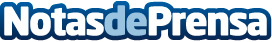 AllSisters presenta su colección SS17: Abstracción OrgánicaAllSisters nace de la pasión por el océano y la cultura surf. La joven marca 'made in Barcelona' reafirma su línea de bañadores sostenibles pensada para las mujeres amantes del deporte y la moda con el lanzamiento de su nueva colección SS17 disponible en su tienda online shop.allSisters.com a partir del 12 de abril. La primera marca de lujo de baño española eco-friendlyDatos de contacto:globlemadrid@globecomunicacion.comNota de prensa publicada en: https://www.notasdeprensa.es/allsisters-presenta-su-coleccion-ss17 Categorias: Moda Ecología Emprendedores Consumo http://www.notasdeprensa.es